.Please note:  The whole dance is danced as single counts with the exception of ‘&7’ in Section 5.48 count intro – start on vocalsSection 1R forward rocking chair, vine ¼ R, holdSection 2L forward mambo, ½ L, hold, ½ L, hold, ½ L, holdAlternative for 5-6 and 7-8: Step forward right, hold, step forward left, holdSection 3R forward mambo, hitch L, L slow coaster, holdSection 4Prissy walk R, hold, L, hold, R forward, ¼ L, R over, ¼ RSection 5R sailor ¼ R, hold, point L to L side, hold, & and point R to R side, holdXXXX	RESTART HERE DURING WALL 5  XXXXSection 6R sailor ¼ R, hold, L forward mambo ½ L, holdRestart – During wall 5, (she starts singing slowly), you will facing 12 o’clock – dance up to the end of section 5, thenrestart the dance – you will be facing 12 o’clock.Tag – At the end of wall 6 – facing 9 o’clock – add 16 counts as follows:R forward mambo, hold, L back mambo, hold, R side mambo, hold, L side mambo, holdWall 6 starts as the instrumental section – do the whole dance, then add the tag – still instrumental section – dance will restart with vocals.TAG AND RESTART ARE OBVIOUS AND EASY – I PROMISE!E-Mail: alan.haywood@yahoo.com  - Website: www.alanhaywood.co.ukMayhem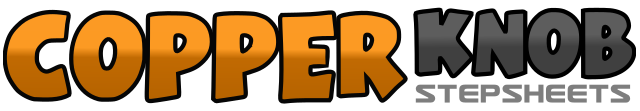 .......Count:48Wall:4Level:Intermediate.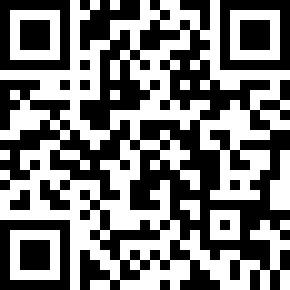 Choreographer:Alan Haywood (UK) - September 2010Alan Haywood (UK) - September 2010Alan Haywood (UK) - September 2010Alan Haywood (UK) - September 2010Alan Haywood (UK) - September 2010.Music:Mayhem - Imelda May : (Album: Wild Target)Mayhem - Imelda May : (Album: Wild Target)Mayhem - Imelda May : (Album: Wild Target)Mayhem - Imelda May : (Album: Wild Target)Mayhem - Imelda May : (Album: Wild Target)........1-2Rock forward onto right, recover weight back onto left,3-4Rock back onto right, recover weight forward onto left5-6Step right to right side, cross step left behind right7-8Step right ¼ right, hold for one count						(3 o’clock)1-2Rock forward onto left, recover weight back onto right3-4Make a ½ turn left stepping left forward, hold for one count				(9 o’clock)5-6Make ½ turn left stepping right back, hold for one count				(3 o’clock)7-8Make a ½ turn left stepping left forward, hold for one count				(9 o’clock)1-2Rock forward onto right, recover weight back onto left3-4Step right slightly back, hitch left knee5-6Step back onto left, step back onto right7-8Step left forward, hold for one count1-2Step right in front of left, hold for one count3-4Step left in front of right, hold for one count5-6Step forward onto right, pivot ¼ turn left						(6 o’clock)7-8Cross step right over left, make a ¼ turn right stepping back onto left			(9 o’clock)1-2Making a ¼ turn right stepping right behind left, step left to left side			(12 o’clock)3-4Step right forward, hold for one count5-6Point left to left side, hold for one count&7-8Step left next to right, point right to right side, hold for one count1-2Making a ¼ turn right stepping right behind left, step left to left side			(3 o’clock)3-4Step right forward, hold for one count5-6Rock forward onto left, recover weight back onto right7-8Make a ½ turn left stepping left forward, hold for one count